3rd International Conference on ICT for Digital, Smart, and Sustainable Development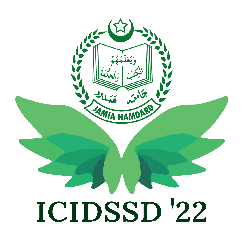 March 24 – 25, 2022Template for Special Session Request FormThe special session proposals must be sent to icidssd22@jamiahamdard.ac.in. For further queries visit http://www.jamiahamdard.ac.in/icidssd/Special Session TitleSpecial Session AbstractSpecial Session chair(s): Name, Affiliation, Address, Mobile Number and e-mail (Not more than 2)Expected Numbers of Papers to be submittedTentative list of Program committee members (Name, affiliation, country, and email address)